臺灣彰化地方法院司法與企業座談會新聞稿國民法官新制即將於明年1月1日施行，本院於今日(9日)舉辦「司法與企業座談會」，特別邀請彰化地區19家上市櫃公司負責人及高階經理人共計25名參與座談，一方面希望企業界瞭解新制之內容、優點，支持員工積極擔任國民法官；另一方面也聽取企業對於司法的建言，透過對話，增進雙方之瞭解，進而獲得企業及全體國民的支持，使司法與國民法官新制的運作更加順利。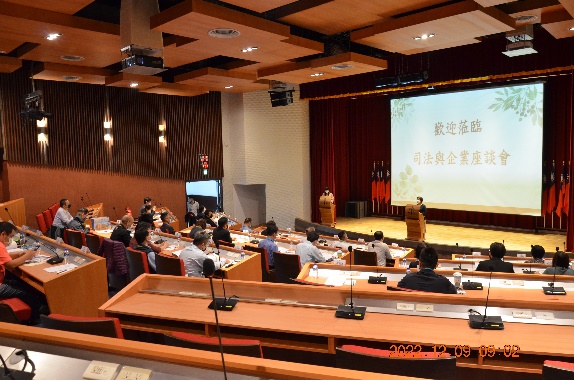 本次座談由陳院長毓秀主持，陳院長首先介紹民主、自由及法治之重要、審判制度之演變與企業社會責任之理念，並感謝與會企業代表之實踐。接著由林明誼法官、周淡怡庭長與廖健男庭長分別講解「司法新制」、「國民法官新制介紹」及「國民參審與企業支持」，讓企業界快速瞭解司法動態、國民法官新制之內涵及對勞工之助益，企業勞工若參與審判，將可拓展視野，學習不同領域新知，提升能力，進而反饋於企業。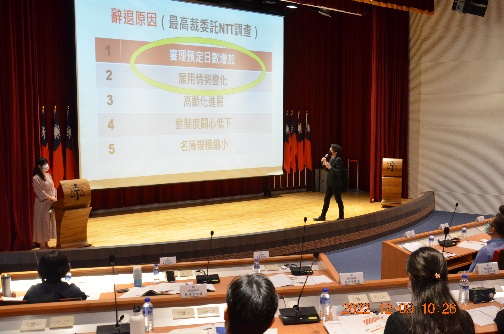 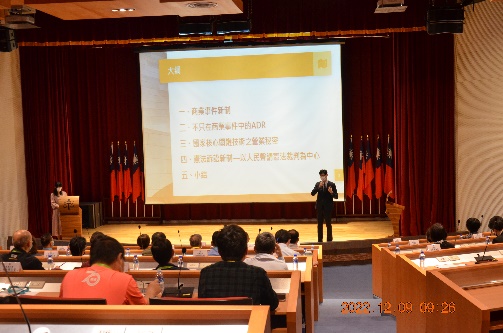 接著分組參觀本院國民法官法庭及國民法官休息室，各企業代表對於國民法官法庭各項設施，包括語音辨識、錄影回放系統與休息室之備置完善，均表達驚訝與肯定。同時企業代表也至國民法官法庭法檯上實際體驗擔任「國民法官」之感覺，加深對新制之瞭解。 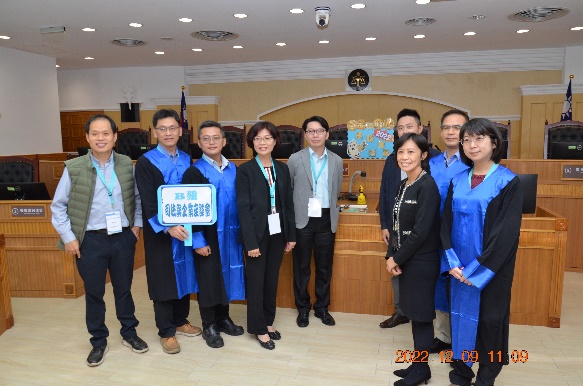 最後，由陳院長主持座談會，就企業代表提出國民法官人身安全問題，由本院廖庭長詳為說明新制之各項保護措施，讓各界解除疑慮，對新制充滿信心。此外與會代表對本次活動表達高度認同，紛紛支持企業員工參與新制，並希望邀請本院至各企業進行新制宣導，強化企業員工的法治觀念。本次活動雙方互動收穫甚豐，座談會活動圓滿完成。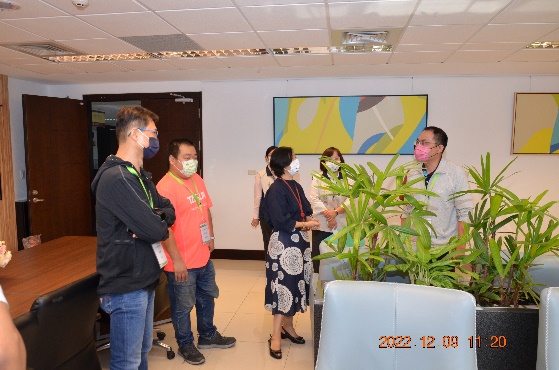 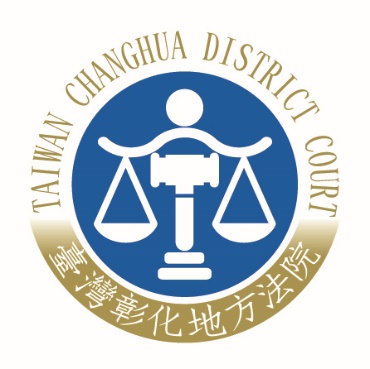 臺灣彰化地方法院 新聞稿     發稿日期：111年12月9日     發稿單位：行政庭長     連絡人：廖庭長健男     連絡電話：04-8343171#6094   編號：111-A033